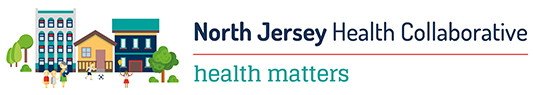   Sussex County Committee MeetingVIA ZOOM Time: 1 PM – 2:00 PMJULY 22, 2021Attendance: Laura O’Reilly-Stanzilis, Daniel Wikstrom, Alma Dhuyvetter, Carol Novrit, Celina Koh, Chris Brogan, Christine Florio, Cindy Armstrong, Corey Brown, Elenor Reilly, Jeri Doherty, Jim Elsaesser, Laura Burger, Laura Hawkins, Leigh Anne Soroka, Lisa Vallacchi, Mark Shannon, Maureen Cianci, Michelle Jansen, Paula Tyson, Robyn Kohn, Shannon Black, Sherilyn Cognetti, Stephanie Powell, Jasmine Davis, Kelly McLaughlinMeeting MinutesChat:From NJHC Laura O’Reilly-Stanzilis to Everyone:  Welcome  My email is laura@njhealthmatters.orgRobyn Kohn Alzheimer's Association rmkohn@alz.org Helpline 800-272-3900. Programs/Services please access at alz.org/CRFPaula Tyson, Case Supervisor, CASA of Morris and Sussex Counties Unable to join via audio or video. For self care - I love hanging with my grandboys.  They are a ball of energy! LOL.Laura Hawkins, laura.hawkins@atlantichealth.orgMiriam Gonzales, We have a intake form to learn more about how best we can accommodate your school/facility, please click here https://forms.office.com/pages/responsepage.aspx?id=0cn2uai4n0uzauckg9zcp9jyskqz-kfcop71dyng2gpuoefqqkjis0xxttg2vlo5utg5mjrmtuq3tc4u​​​​​​​Alma Dhuyvetter, Project Frontline Presentation NJHD Infectious Control, Healthcare & environmentMiriam Gonzales, Anyone interested in infection prevention and control training and/or partnering with Project Firstline, please call 609-826-5964 or email CDS.IC.PFL@doh.nj.gov . For more information on Project Firstline and to access the Learning Needs assessment please visit https://www.nj.gov/health/cd/edu_training/pfl.shtmlKelly McLaughlin, Kelly.McLaughlin@doh.nj.govCindy Armstrong, I am surprised there is no mention of substance use or mental health?Laura O’Reilly-Stanzilis, There is...it is a big one and will definitely be in the CHIPJim Elsaesser, DASI, This is really important information. Could ACES fit into the assessment?Robyn Kohn, Please include Alzheimer's & Dementia/caregivers with Healthy Aging assessmentsPaula Tyson, CASA Supervisor, Speaking of obesity, is there data on the number of youths that are in need of transportation to recreational activities? Social isolation for youths. Laura Burger, Maternal and Infant healthLaura Hawkins, I may have to jump off a smidge early to get to another meeting. I will connect with the AHS Planning Team (Don and John) for any vaping data. May I suggest also connecting with Elise McGaughran from Tobacco Free for a Healthy NJ (and the Center for Prevention) for vaping data/info. Also wanted to mention we have seen an uptick in young (50-64) incidence of stroke.Chris Brogan, Will there be data on the health impact of eviction or foreclosure filings ?Laura Hawkins, WarrenMark Shannon: Just a PSA to everyone: If anybody knows of any updates from their organization, or of an agency that would like to be listed in the NJ 211 database, please reach out to database@NJ211.org. We are always on the lookout for programs to benefit the community!Jim Elsaesser, DASI, Sorry, I have to go to another meeting. Very informative meeting. ThanksAlma Dhuyvetter, Adhuyvetter@metroymcas.orgAlma Dhuyvetter, mcianci@sussex.nj.usCindy Armstrong, depression and anxiety are probably the most common mental health issues andMark Shannon, Thank you Laura! You can email NJ 211 with any questions using database@nj211.org!Laura Burger, Tobacco Free for Healthy NJ contact - Elise@centerforprevention.org1:00 – 1:10Welcome and IntroductionsName, Agency, Self-Care GoalAlma Dhuyvetter, Sussex Chair1:10 - 1:30Project Frontline presentationProject Firstline offers innovative, tailored, multiplatform trainings for frontline healthcare workers on infection control. Some trainings offer CEU’s. Learning Needs Assessment survey (LNA) assesses experiences within the healthcare setting and preferred infection prevention and control training topic. LNA’s are a very important part of Project Firstline’s work and helps shape the trainings that are offered.For more information email CDS.IC.PFL@doh.nj.govSheila M. Dunn, MBAHealth Data Specialist | Infection Control, Healthcare & Environmental Epidemiology Team
Infectious and Zoonotic Disease Program | Communicable Disease Service 
New Jersey Department of Health   1:30-1:45Social Determinants of HealthLaura O’Reilly and Daniel Wikstrom1:45 –2:00CHNA Draft Review and DiscussionCommunity health data is available on the NJHC website’s Community Dashboard and Report Builder pages.Daniel WikstromCHNA Project Team